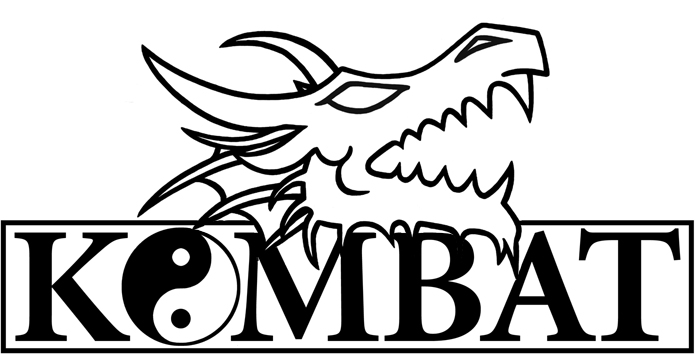 BOXING & KICK-BOXING CLUBTREENINGUTELE REGISTREERIMISE AVALDUSTÄISKASVANUD(18-aastased ja vanemad)                                                                                      ……………………………….202… a.Käesolevaga annan nõusoleku, et osalen MTÜ spordiklubi Kombat treeningtöös poksi ja kikkpoksi treeningrühmas. Kohustun õigeaegselt tasuma juhatuse poolt kehtestatud treeningmaksu, mille tasun sularahas treeneri kätte või spordiklubi arveldusarvele.Kasutan ja hoian spordiklubi vara heaperemehelikult ning sihtotstarbeliselt.Kinnitan, et olen COVID-19 haiguse läbi põdenud ja/või vaktsineeritud.……………………..						     (allkiri) 							Ees- ja perekonnanimiIsikukoodÕppeasutus/töökohtKlass/Kursus/ametRegistreeritud elukohtLinn/maakondKontakttelefonE-postKust saite infot Spordiklubi Kombat treeningute kohta?Kust saite infot Spordiklubi Kombat treeningute kohta?